28/21/2021الاختبار النهائي لمقرر قصر   321 "اقتصاديات الاستهلاك الغذائي" الفصل الأول للعام 1443الزمن المتاح: 120 دقيقةأجب عن جميع الأسئلة : Describe the economies of food consumption, expenditure, and consumer behaviorالسؤال الأول: أجب حسب السؤال (10 درجات):(درجة) عرًف معدل الإحلال الحدي بين سلعتين، و أكتب المعادلة (الصيغة الجبرية) التي تصفه:(درجة) أذكر واحدة من النظريات التي تفسر طبيعة العلاقة بين الدخل والاستتهلاك: (درجة) أذكر 2 (اثنين) من عيوب دالة الاستهلاك: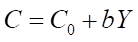 (درجة) أشرح معنى مصطلح "منحنى السعر-الاستهلاك" Price Consumption Curve, PCC (درجتان) أذكر اثنين من أسباب أهمية دراسة وفهم سلوك المستهلك:...................................................................................................................................................................................................................................................................................................................................................................................................................................................................................................................................................(درجتان) أرسم أدناه خريطة سواء لـ "زيد" بافتراض أن استهلاكه مقتصر على سلعتي "الـموز" و "البطاطس" (المطلوب رسما واضا وموضح عليه أسماء كل المكونات) : (درجة) أمام المستهلك (س) ثلاث مجموعات سلعية: (A) ، (B) ، (C).   أشرح متى /كيف تكون تفضيلاته متناسقة.(درجة) بين متى يكون انفاق المستهلك على سلعة ما غير رشيد؟السؤال الثاني: (10 درجات) أكتب في العمود الأخير رقم العنصر (أ) الذي يناسب العنصر (ب) ، نصف درجة لكل وحدة: السؤال الثالث: (10 درجات) أجب بـ (لا) او (نعم):Interpret and manage data manipulation and analytical results(2.2)السؤال الرابع (10 درجات): أجب عما يأتي:  المستهلك "أحمد" يبلغ دخله القابل للصرف حاليا 500 ريال اسبوعيا يوزعه بين سلعتي الأرز والعدس.  فاذا علم أن سعر الوحدة من الأرز 50 ريالا وسعر الوحدة من العدس 25 ريالا واذا زاد دخل أحمد الى 700 ريال مع ثبات أسعار السلع.  بافتراض أن السلعتين عاديتين:اكتب معادلة خط الميزانية لدخل أحمد الحالي (قبل الزيادة).مستخدما البيانات أعلاه أرسم منحنى الدخل-الاستهلاك  (Income-Consumption Curve ICC)  لأحمد.بالرسم قم باشتقاق منحنى انجل لسلعة العدس من الرسم في (ii) أعلاه.BONUS !5درجاتيبلغ دخل "أسامة" القابل للصرف(m)  ريال بالشهر  حيث يصرفه على سلعتين وكانت أسعار السلع : P1  و  P2 .  فإذا انخفض سعر السلعة الأولى من P1  إلى  P3  مع ثبات كل العوامل الاخرى وبافتراض أن السلعة الأولى سلعة عادية:  وضح بالرسم البياني وباستخدام الرموز المعطاة كلا من أثر الدخل وأثر الاحلال والاثر السعري(الكلي) لهذا المستهلك.   ملحوظة: اجعل السلعة الأولى على المحور الأفقيجامعة الملك سعودKing Saud Universityكلية علوم الأغذية والزراعةCollege of Food and Agricultural Sciencesقسم الاقتصاد الزراعيDepartment of Agricultural Economicsالاســــــــــــــم:.....................................................الرقم الجامعي:.......................................................2.1Ability to collect and interpret relevant data and information (أ)(ب)ضع رقم (أ) هنا1تحضير قائمة باحتياجاتك من السيوبرماركتسلوك المستهلك2الميل النتوسط للاستهلاك3الأثر السعريانحدار منحنى الطلب للأسفل 4أثر الدخلتغير القوة الشرائية للمستهلك5الاستهلاك الجاري يعتمد على الدخل الجاريعيوب دالة الاستهلاك الكينزية6تغير دخل المستهلكالتحرك على منحنى انجل7(اجمالي المساحة تحت خط الطلب – اجمالي الانفاق) فائض المستهلك8تغير أسعار السلع وتفضيلات المستهلكانتقال منحنى انجل9تحديد مزيج ترويجي مناسبلماذا ندرس سلوك المستهلك10مقدار الاشباع الشخصي المتحقق بعد استهلام كمية محددة من السلعةمنحنيات السواء لا تتقاطع1بالرغم من ضرره، التبغ يجلب منفعة للمستهلك بحسب نظريات الاستهلاك2مقدار الاشباع العائد من استهلاك نفس الكمية من السلعة يتساوى لدى جميع المستهلكين3حجم مستوى المنفعة له اعتبار كبير في مفهوم المنفعة الترتيبية4لأي مجموعة سلعية هناك منحنى سواء يمر بها5عند زيادة أسعار كل السلع وكذلك دخل المستهلك بنسبة 20% لا يتغير خط الميزانية6منحنى الدخل – الاستهلاك للسلع الرديئة ذو ميل موجب7الأثر الاحلالي على طلب المستهلك لسلعة ما دائما موجب8منحنى انجل للسلع العادية يكون أفقيا وموازيا لمحور الدخل بالنسبة لسلعة "جفن" Gifffen good9توازن المستهلك يعني اختياره لأدنى منحنى سواء بأقل تكلفة ممكنة10دالة الاستهلاك في المدى الطويل تمر بنقطة الأصل